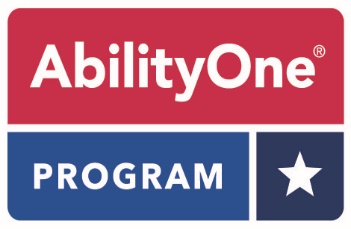  Essentially The Same (ETS)Distributor Challenge FormDate:Distributor Name:City/State:This form is required to submit an ETS challenge.  Please fill out all required fields and e-mail the completed form to Mike Jurkowski at mjurkowski@abilityone.gov.  Please include “ETS Challenge” in the subject line.  The average response time is ten (10) business days and will depend on the amount of research required.    A sample of the commercial product will expedite the review process.  Samples should be sent to: James Frick-TordellaNational Industries for the Blind3000 Potomac AvenueAlexandria, VA 22305.Commercial Product Name: _______________________________________Commercial Product SKU/Item Number: _____________________________Name of  catalog where the product appears: _________________________Catalog Page Number: ____________________________________________AbilityOne NSN: _________________________________________________Essentially The Same (ETS)Distributor Challenge FormPage 2Please provide a detailed description of your challenge (price is not a valid challenge):Submitted by:Name: _________________________________________________________________________________Signature: _____________________________________________________________________________Title: ___________________________________________________________________________________Date: ___________________________________________________________________________________Phone: _________________________________________________________________________________E-Mail: _________________________________________________________________________________